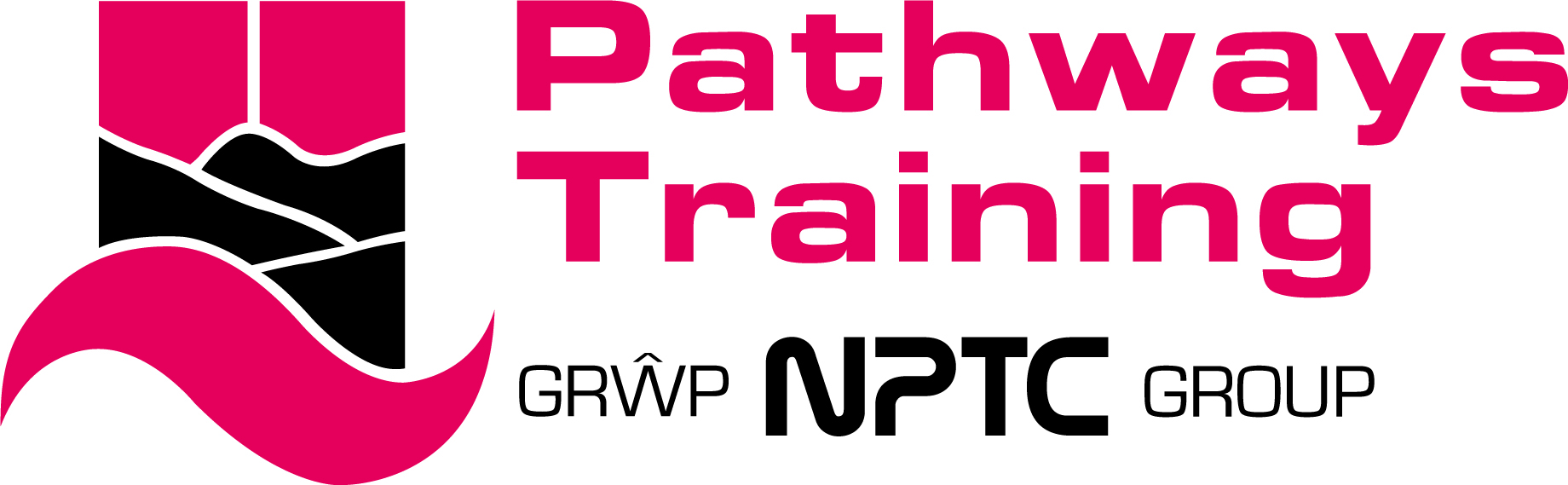 Scheme of WorkCourse: Essential Skills WalesUnit/subject: Application of Number L2Tutor name:  Tammy Watkins / Deborah MossTotal number of hours: Minimum of 6Number of weeks: TBCStart date:End date:Room number:Session NumberObjectives of the session(including specific resources required)Cross Cutting ThemesCross Cutting ThemesCross Cutting ThemesCross Cutting ThemesCross Cutting ThemesAssessment Amendments made to scheme of workSession NumberObjectives of the session(including specific resources required)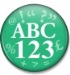 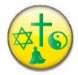 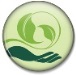 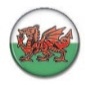 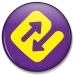 Assessment Amendments made to scheme of work1N2.1.1N2.1.2N2.1.3Learners will understand the structure of the essential skillLearners will agree methods of presentation for x2 audiencesLearners will identify and agree the information and calculations needed to complete the assignmentPlanning notes, introduction and calculations2N2.1.3N2.2.1N2.2.2N2.3.1N2.3.2Learners will interpret data from a graph/chartLearners will calculate percentage increase/decreaseLearners will demonstrate calculation methodsPresent information in a suitable format and give reasons for presentation choiceNotes and calculations3N2.1.3N2.2.1N2.2.2N2.3.1N2.3.2Interpret statistical information from a tableExpress the information as percentagesDemonstrate calculations and show checking methodsPresent information in a suitable format and give reasons for presentation choiceNotes and calculations4N2.1.3N2.2.1N2.2.2N2.3.1N2.3.2Learners will obtain necessary informationLearners will carry out necessary calculationsLearners will present findings using a suitable format and give reasons for presentation choiceLearners will explain how to check calculation resultsNotes and calculations5N2.1.3N2.2.1N2.2.2N2.3.1N2.3.2Learners will obtain necessary informationLearners will carry out necessary calculationsLearners will explain their findings and value of itNotes and calculations6N2.3.2Learners will interpret the results of their research and calculations and relate it to the audiences Draft and final report7Learners will produce a completed report, portfolio and supporting notesCompleted portfolioResources required for this scheme of work:ESW AON Level 2 booklet – including standards, summary sheet and learner declaration.  Evidence of planning, rough notes, draft and final report.Calculators, graph paper, pencils, rulers, rubbers, pens, computers, printer, paper, whiteboard.Sample portfolio / PowerPoint slides for guidance.